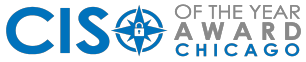 2023 CHICAGO CISO OF THE YEAR NOMINATION FORMThank you for recognizing a leading Chicago Area CISO. Please complete the below form-fillable fields. All  nominees must formally accept nomination to be accepted into the Program. Individuals may nominate more than  one CISO for consideration.  NOMINATION REQUIREMENTS Individual submitting nomination has direct experience working with Nominee. Goods or services have not been exchanged or promised for nomination. Nomination must be submitted to nominations@chicagocisooftheyear.com no later than 30 July 2023. NOMINEE REQUIREMENTS 1. Nominee leads the Information Security program for the organization (CISO or equivalent). 2. Nominee has been in role for a minimum of 12 months at the time of nomination. 3. Nominee remains active in role until the end of September of the Award year. 4. Nominee’s organization is based out of or has a significant office presence in the Chicago area. 5. Nominee’s primary work location is in the Chicago area. form fillable fields NOMINATING FOR WHICH AWARD? (select one) ENTERPRISE  (>$4B USD Revenue)MID-CAP (<$4B USD Revenue)Nominee SubmitterNameTitleCompanyAddressOffice PhoneMobile PhoneEmail Address LinkedIn Profile URLNOMINATION COMMITTEENOMINATION COMMITTEEWayne Johnson, Founder wayne.johnson@ChicagoCISOoftheYear.comArlan McMillan, Co-Chair arlan.mcmillan@ChicagoCISOoftheYear.comSally Martin, Co-Chair sally.martin@ChicagoCISOoftheYear.com